ELEŞTİREL OKUMA ÇALIŞMALARIYLA İLGİLİ RAPORLAMA SÜRECİNDE DİKKAT EDİLECEK HUSUSLAR1-Eleştirel okuma çalışmaları kapsamında kitaplar okunacak, her okul kendi bünyesinde öğretmenleriyle veya akademisyen, şair ve yazarlarla eserlerin değerlendirmesini yapacaktır.2- Her kitap için ayrı rapor hazırlanacaktır.  Yapılan çalışmalarla ilgili bütün raporlar 13/01/2023 tarihine kadar koordinatör okul müdürlüğünün okuyorumyaziyorum2022@gmail.com adresine gönderilecektir.3- Hazırlanan raporlar belirtilen tarihte toplu olarak gönderilecektir. Hazırlanacak rapor örneği ektedir.4-Okunacak kitapları okullar kendi temin edecektir. 5. Her okulumuzdan bir danışman öğretmen ve 10 öğrenci ile katılım sağlanmalıdır.6. İlerleyen günlerde uzaktan toplantı yapılacak olup gerekli link gruptan paylaşılacaktır.UYGUNDUR…./…./2023ADI-SOYADIOKUL MÜDÜRÜ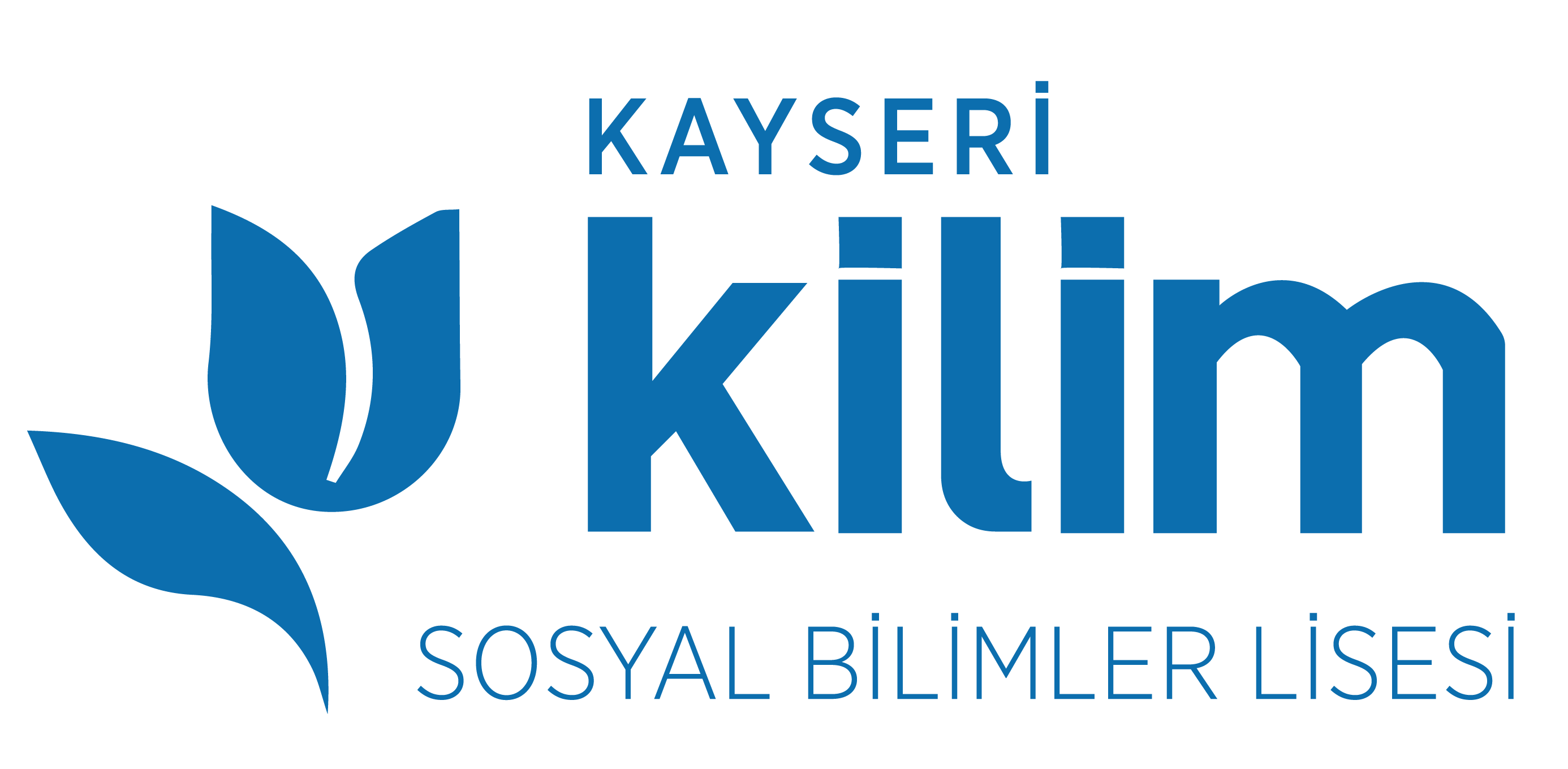 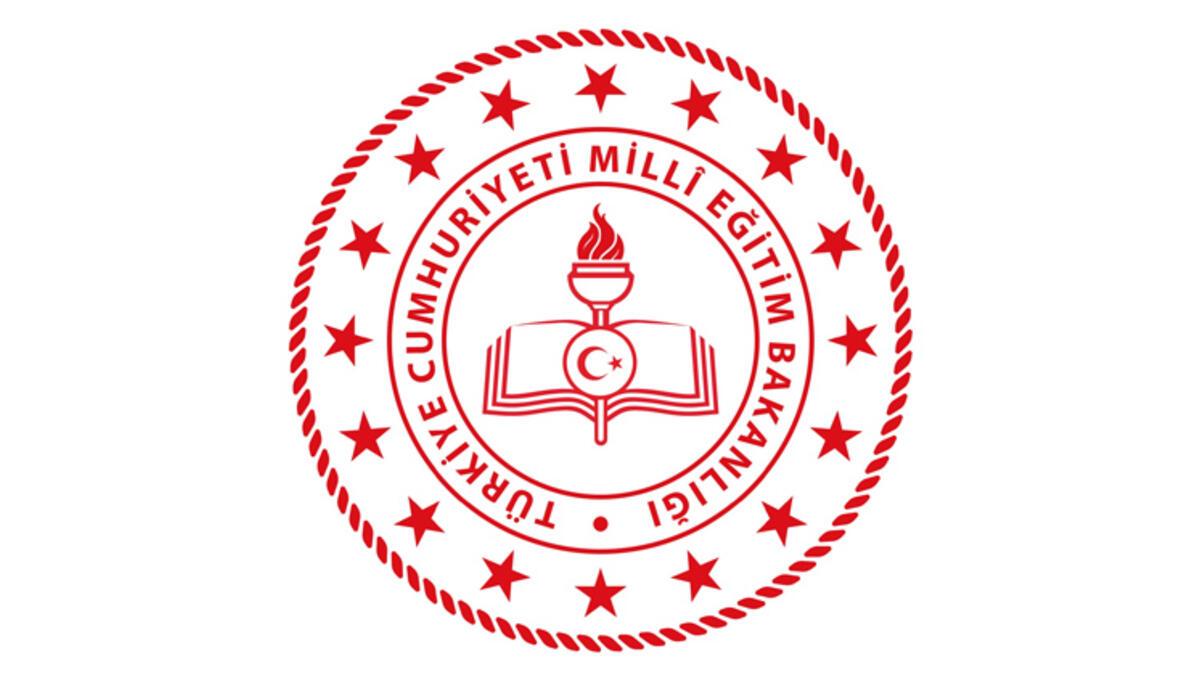 MİLLİ EĞİTİM BAKANLIĞI ORTAÖĞRETİM GENEL MÜDÜRLÜĞÜ SOSYAL BİLİMLER LİSELERİ “OKU-YORUM, YAZI-YORUM” PROJESİ 1. DÖNEM ÇALIŞMA TAKVİMİMİLLİ EĞİTİM BAKANLIĞI ORTAÖĞRETİM GENEL MÜDÜRLÜĞÜ SOSYAL BİLİMLER LİSELERİ “OKU-YORUM, YAZI-YORUM” PROJESİ 1. DÖNEM ÇALIŞMA TAKVİMİOKUNACAK KİTAPLARTARİH“KÜLTÜR VE DİL” MEHMET KAPLANEKİM   2022“FELATUN BEY İLE RAKIM EFENDİ” AHMET MİTHAT EFENDİKASIM 2022“KENDİ GÖK KUBBEMİZ”  YAHYA KEMAL BEYATLIKASIM 2022“TOPRAK ANA”  CENGİZ AYTMATOVARALIK 2022“ MOR MÜREKKEP” NAZAN BEKİROĞLU   ARALIK 2022“OKU-YORUM, YAZI-YORUM” PROJESİ KİTAP OKUMA RAPORU“OKU-YORUM, YAZI-YORUM” PROJESİ KİTAP OKUMA RAPORUOKULUN ADIDANIŞMAN ÖĞRETMENİN ADI-SOYADIESER VE YAZAR ADIKİTABIN OKUNDUĞU TARİHLERBAŞLANGIÇ:                                       BİTİŞ:KİTABI OKUYAN ÖĞRENCİ SAYISIOKUNAN KİTAPLA İLGİLİ YAPILAN ÇALIŞMALAROKUNAN KİTAPLA İLGİLİ YAPILAN ÇALIŞMALAR1-1-